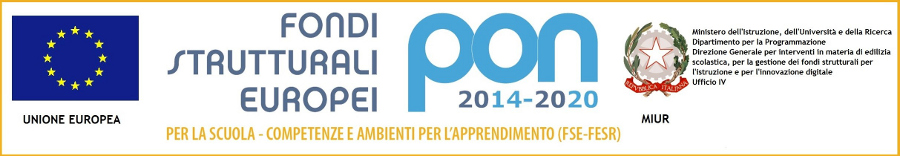 ISTITUTO COMPRENSIVO DI GRAVEDONA ED UNITIVia Guer, - 22015  Gravedona ed Uniti (CO)Tel. 034485217- sito: www.icgravedonaeduniti.edu.it C.F. 93006970136e-mail: segreteria.gravedona@gmail.com - coic81900l@istruzione.it - coic81900l@pec.istruzione.itAl Presidente del Consiglio di IstitutoAi Consiglieri di IstitutoAi rappresentanti dei genitori delle quarte e quinte scuola primariaAi rappresentanti dei genitori di tutte le classi delle scuole secondarieAi coordinatori delle scuole secondarieAi referenti delle scuole primarieCircolare n. 78Oggetto: Terza serata CINEFORUM (recupero) Lo scrivente comunica a tutti gli interessati che martedì 31 agosto, con inizio alle ore 20, sarà recuperata una delle due serate del cineforum che non si sono potute tenere per il maltempo. La proiezione avverrà sempre presso il giardino della Serenella nel comune di Gravedona ed Uniti.Si chiede pertanto di comunicare la propria disponibilità alla partecipazione sia per quanto concerne gli/le alunni/e sia per l’eventuale adesione degli adulti.La presente comunicazione vale anche per i docenti interessati all’organizzazione.Comunicare la propria presenza entro il 24 agosto al seguente indirizzo mail: segreteria.gravedona@gmail.com L’occasione è gradita per porgere i miei più cordiali saluti.IL DIRIGENTE SCOLASTICOF. to Samuele TieghiDocumento informatico firmato digitalmente ai sensi del D.Lgs 82/2005 s.m.i. e norme collegate, il quale sostituisce il documento cartaceo e la firma